	CV XIN VIỆC BUỒNG PHÒNG	Trương Huyền Trân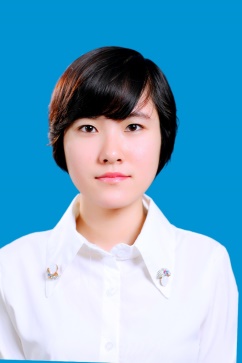 Nhân viên buồng phòngGiới tính:	NữNgày sinh:	30/10/1997Tình trạng hôn nhân:	Độc thânĐịa chỉ:	123 Lạc Long Quân, Tây Hồ, Hà NộiĐiện thoại:	09812345678Email:	huyentran123@gmail.comWebsite: 	facebook.com/huyentran123Vị trí mong muốn: Nhân viên buồng phòngMức lương: 4.500.000 - 6.000.000 VNĐNơi làm việc: Hà NộiNgành nghề: Buồng phòng/ Kho vải/ Giặt là/ VSCC/ Làm vườnSẵn sàng nhận công việc mớiTôi mong muốn được làm việc trong môi trường khách sạn chuyên nghiệp và có cơ hội thăng tiến. Tôi tin với nỗ lực cá nhân, tinh thần học hỏi không ngừng nghỉ, tôi sẽ trở thành một Giám sát buồng phòng trong 2 năm tới.3 năm kinh nghiệmChuyên ngành: .........................THPT - Trung học phổ thông Tây Hồ05/2015 - Loại kháTiếng Anh - Sơ cấpTin học văn phòng: Cơ bản• Kỹ năng làm việc nhóm.• Khả năng quan sát.• Chủ động, sáng tạo.• Kỹ năng giao tiếp.Đọc sách, giao lưu bạn bè, du lịch,...Mr. Trần Thanh HồngTrưởng bộ phận Buồng phòng -  Khách sạn Home – 0123456789 – thanhhong@abc.com
Tôi xin cam đoan những thông tin nêu trên là hòan tòan đúng sự thực!03/2017 - Hiện tạiHome HotelNhân viên buồng phòng• Dọn dẹp buồng phòng theo phân công giám sát hoặc trưởng bộ phận buồng phòng.• Báo cáo tình trạng hoạt động của tất cả các thiết bị trong phòng: ti vi, tủ lạnh, điều hòa, máy nước  nóng,…• Kiểm tra phòng khách trả, báo cáo khi có hư hỏng, mất mát xảy ra.• Báo cáo quản lý buồng phòng khi nhận được đồ thất lạc của khách.• Hoàn tất các công việc do cấp trên giao.• Duy trì các tiêu chuẩn vận hành của khách sạn.• Tuân thủ nội quy lao động của khách sạn.06/ 2016 -  03/ 2017Cửa hàng thời trang Unicoll Nhân viên bán hàng kiêm thu ngân• Đón tiếp khách hàng, giới thiệu sản phẩm, tư vấn khách hàng về sản phẩm, thu tiền từ khách hàng, tập hợp thông tin khách hàng  làm phiếu quà tặng cho khách hàng.